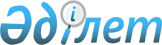 О внесении изменения в решение Кызылординского областного маслихатаот 10 февраля 2016 года № 352 "Об определении перечня социально значимых сообщений"Решение Кызылординского областного маслихата от 24 апреля 2023 года № 15. Зарегистрировано Департаментом юстиции Кызылординской области 4 мая 2023 года № 8391-11
      Кызылординский областной маслихат РЕШИЛ:
      1. Внести в решение Кызылординского областного маслихата от 10 февраля 2016 года № 352 "Об определении перечня социально значимых сообщений" (зарегистрировано в Реестре государственной регистрации нормативных правовых актов за № 5402) следующее изменение:
      приложение к указанному решению изложить в новой редакции согласно приложению к настоящему решению.
      2. Настоящее решение вводится в действие по истечении десяти календарных дней после дня его первого официального опубликования. Перечень социально значимых сообщений
					© 2012. РГП на ПХВ «Институт законодательства и правовой информации Республики Казахстан» Министерства юстиции Республики Казахстан
				
      Председатель Кызылординского областного маслихата 

Н. Байкадамов
Приложение к решению
Кызылординского областного маслихата
от 24 апреля 2023 года № 15Приложение к решению
Кызылординского областного маслихата
от 10 февраля 2016 года № 352
№
Наименование социально значимых сообщений
1
село Каратерен – поселок Айтеке би
2
село Т. Комекбаев – город Кызылорда 
3
поселок Жалагаш – поселок Жосалы
4
село Аккыр – город Кызылорда
5
село Жанадария – город Кызылорда
6
село Инкардария – город Кызылорда
7
село Турсынбай датка – город Кызылорда
8
село Ортакшыл – город Кызылорда
9
село А. Токмаганбетов – город Кызылорда
10
поселок Жалагаш – село Аккыр
11
поселок Жалагаш – село Жанадария
12
поселок Жосалы, Железнодорожный вокзал – коммунальное государственное учреждение"Средняя школа № 183 имени У.К.Томанова" отдела образования по Кармакшинскому району управления образования Кызылординской области
13
поселок Жосалы, торговый дом "Сұлтан" – коммунальное государственное учреждение "Средняя школа №183 имени У.К.Томанова" отдела образования по Кармакшинскому району управления образования Кызылординской области
14
поселок Жанакорган – Куттыкожа – поселок Шалкия
15
поселок Жанакорган – Билибай – село Байкенже
16
поселок Жанакорган – Жанарык – село Абдигаппар
17
поселок Жанакорган – Тугискен – Келинтобе – Каратобе – село Кандоз
18
поселок Жанакорган – село Жайылма
19
поселок Жанакорган – село Кейден
20
поселок Жанакорган – село Жаманбай батыра
21
поселок Жанакорган – Кыраш – село Косуйенки
22
поселок Жанакорган – Суттикудук – Кожамберди – село Томенарык
23
Коргантогай – Саяжай (внутрипоселковый)
24
Жанауыл – станция ГАИ (внутрипоселковый)
25
Алтынсарин – Ипподром (внутрипоселковый)
26
город Аральск, коммунальное государственное предприятие на праве хозяйственного ведения "Аральская многопрофильная центральная районная больница" управления здравоохранения Кызылординской области – улица Тажи Палуан (внутригородской)
27
город Аральск, улица Байконур –улица Жалдыбай Нурпеисов (внутригородской) 
28
поселок Шиели (Автостанция) – коммунальное государственное предприятие на праве хозяйственного ведения "Шиелийская многопрофильная центральная районная больница" управления здравоохранения Кызылординской области – село Бидайколь
29
поселок Шиели (Автостанция) –село Ы.Жахаева
30
поселок Шиели (Автостанция) – село Жанатурмыс
31
поселок Шиели (Автостанция) – разъезд №22– селоАкмая
32
поселок Шиели (Автостанция) – село Н.Бекежанова
33
поселок Шиели (Автостанция) – село Ш.Кодаманова
34
поселок Шиели (Автостанция) – село Енбекши – село Жидели
35
поселок Шиели (Автостанция) – село Бала би
36
поселок Шиели (Автостанция) – разъезд № 21 – село Жансеит – село Ортакшыл – село Кызылкаин
37
поселок Шиели (Автостанция) – разъезд № 21 – село Тартогай – село Турсынбай датка 
38
поселок Шиели (Автостанция) – село Алмалы – село Байгекум – село Жолек – село Жуантобе
39
поселок Шиели (Автостанция) – село Актам – село Каргалы
40
поселок Шиели (Автостанция) – микрорайон Кокшокы – село Алгабас – село Бестам – село А.Тажибаева
41
поселок Шиели (Автостанция) – село Алмалы – село Досболби – село А.Тажибаева
42
поселок Шиели (Автостанция) – село Алмалы
43
поселок Шиели (Автостанция) – улица Бухаржырау – коммунальное государственное учреждение "Средняя школа № 244 имени Ы.Жакаева" отдела образования по Шиелийскому району управления образования Кызылординской области
44
поселок Шиели (Автостанция) – улица Тауелсиздик
45
поселок Шиели (Автостанция) – коммунальное государственное казҰнное предприятие "Ясли – сад "Каусар" отдела образования по Шиелийскому району управления образования Кызылординской области – микрорайон Кокшокы
46
поселок Шиели (Автостанция) – конец улицы Н.Бекежанова
47
поселок Шиели (Автостанция) – микрорайон Кокшокы
48
поселок Шиели(Автостанция) – улица Токтарова – коммунальное государственное учреждение "Школа–лицей № 48 имени А. Коныратбаева" отдела образования по Шиелийскому району управления образования Кызылординской области